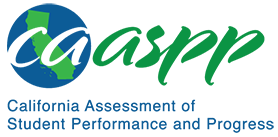 HS-PS3-4 EnergyCalifornia Science Test—Item Content SpecificationsHS-PS3-4 EnergyStudents who demonstrate understanding can: Plan and conduct an investigation to provide evidence that the transfer of thermal energy when two components of different temperature are combined within a closed system results in a more uniform energy distribution among the components in the system (second law of thermodynamics).[Clarification Statement: Emphasis is on analyzing data from student investigations and using mathematical thinking to describe the energy changes both quantitatively and conceptually. Examples of investigations could include mixing liquids at different initial temperatures or adding objects at different temperatures to water.] [Assessment Boundary: Assessment is limited to investigations based on materials and tools provided to students.]Continue to the next page for the Science and Engineering Practices, Disciplinary Core Ideas, and Crosscutting Concepts.Assessment TargetsAssessment targets describe the focal knowledge, skills, and abilities for a given three-dimensional Performance Expectation. Please refer to the Introduction for a complete description of assessment targets.Science and Engineering Subpractice(s)Please refer to appendix A for a complete list of Science and Engineering Practices (SEP) subpractices. Note that the list in this section is not exhaustive.3.2	Ability to develop, evaluate, and refine a plan for the investigation3.3	Ability to collect the data for the investigationScience and Engineering Subpractice Assessment TargetsPlease refer to appendix A for a complete list of SEP subpractice assessment targets. Note that the list in this section is not exhaustive.3.2.2	Ability to describe a detailed experimental procedure (e.g., number of trials, identify the control) and experimental setup3.3.1	Ability to use appropriate tools for accurate and precise measurements3.3.3	Ability to evaluate the quality of data to determine if the evidence meets the goals of the investigationDisciplinary Core Idea Assessment TargetsPS3.B.9Identify the evidence needed to support the transfer of thermal energy between systemsPS3.B.12Describe how the data supports the concept that systems initially at different temperatures eventually reach thermal equilibrium as a result of the natural tendency toward a more uniform energy distributionPS3.D.7Develop an investigation plan and describe the data that will be collected to investigate the transfer of thermal energyDescribe the evidence to be derived from the data collected in an investigation about thermal energy transferCrosscutting Concept Assessment Target(s)CCC4 	Investigate or describe a system, defining the boundaries and initial conditions of the system, and analyze the system inputs and outputs using modelsExamples of Integration of Assessment Targets and EvidenceNote that the list in this section is not exhaustive.Task provides a scenario for measuring the temperature of two systems in contact over time:Selects or describes correct experimental procedures appropriate to the target problem under investigation (3.2.2, PS3.D.7, and CCC4)Task provides an apparatus for measuring the temperature of components in a closed system:Uses tools and techniques to collect data useful for investigating a scientific problem (3.3.1, PS3.D.7, and CCC4)Uses measuring tools to get accurate, precise measures required by the scientific investigation (3.3.1, PS3.D.7, and CCC4)Task provides the results from an investigation of thermal energy transfer between components of a system:Determines if the evidence meets the goal of the investigation (3.3.3, PS3.D.7, and CCC4)Determines if the data is sufficient to answer the scientific question under investigation (3.3.3, PS3.D.7, and CCC4)Possible Phenomena or ContextsNote that the list in this section is not exhaustive.Thermal energy transfer between objects in a closed systemCalorimetry to determine whether a reaction is exothermic or endothermicTwo objects at different temperatures reaching thermal equilibriumCommon MisconceptionsNote that the list in this section is not exhaustive.Energy is lost during thermal energy transfer.Thermal energy cannot be measured.Additional Assessment BoundariesNone listed at this time.Additional ReferencesHS-PS3-4 Evidence Statement https://www.nextgenscience.org/sites/default/files/evidence_statement/black_white/HS-PS3-4 Evidence Statements June 2015 asterisks.pdfThe 2016 Science Framework for California Public Schools Kindergarten through Grade 12Appendix 1: Progression of the Science and Engineering Practices, Disciplinary Core Ideas, and Crosscutting Concepts in Kindergarten through Grade 12 https://www.cde.ca.gov/ci/sc/cf/documents/scifwappendix1.pdfPosted by the California Department of Education, March 2021 (updated February 2024)Science and Engineering PracticesDisciplinary Core IdeasCrosscutting ConceptsPlanning and Carrying Out InvestigationsPlanning and carrying out investigations to answer questions or test solutions to problems in 9–12 builds on K–8 experiences and progresses to include investigations that provide evidence for and test conceptual, mathematical, physical, and empirical models.Plan and conduct an investigation individually and collaboratively to produce data to serve as the basis for evidence, and in the design: decide on types, how much, and accuracy of data needed to produce reliable measurements and consider limitations on the precision of the data (e.g., number of trials, cost, risk, time), and refine the design accordingly.PS3.B: Conservation of Energy and Energy Transfer9. 	Energy cannot be created or destroyed, but it can be transported from one place to another and transferred between systems.12. 	Uncontrolled systems always evolve toward more stable states—that is, toward more uniform energy distribution (e.g., water flows downhill, objects hotter than their surrounding environment cool down).PS3.D: Energy in Chemical Processes7. 	Although energy cannot be destroyed, it can be converted to less useful forms — for example, to thermal energy in the surrounding environment.Systems and System ModelsWhen investigating or describing a system, the boundaries and initial conditions of the system need to be defined and their inputs and outputs analyzed and described using models.